Universidad Veracruzana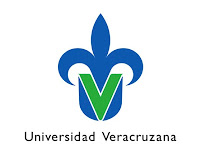 Facultad de OdontologíaProstodoncia TotalLista de Instrumental para clínica y laboratorioDra. Laura Roesch RamosJuego de porta impresiones de metal para desdentado comerciales (ch,m,g)TijerasLoseta de vidrio grande (20x20cm)Lija de aguaTaza de hule y espátula metálica para yesoTaza de hule y espátula metálica para alginatoLámpara de alcoholEspátula 7 o 7ª (para encerar)Espátula 30 o 31 (castor)Espátula de LecrónCuchillo para yesoEspátula de albañil Conformador de rodillos (plástico y metálico)Piedra rosa (forma cilíndrica y troncocónica)Fresones de carburo de tungsteno (forma de pera y de flama)Fresas de baja velocidad de bola y de fisura (no.2)Discos de carburo con mandrilCepillo con mandriCepillo para motor de bajaManta o lona para pulirMuflas (superior e inferior)PrensaPinzas de cangrejoRegla de plástico flexibleDelineador de ojos negroPasta de oxido de zinc con vaselina (pasta lassar)Platina de fox (metálica)Cera rosa (1 caja de cera extradura)Cera pegajosa (6 barras)Modelos desdentados (superior e inferior)Barras de Madelina de alta fusión (10)Espátula para polisulfuro (espátula para yeso metálica)Polisulfuro regular (base y activador)Pegamento para polisulfuro (resistol 5000)Pincel mediano (2)Juego de dientes de acrílico (superior e inferior)Campos desechables (una bolsa)Servilletas o sanitasPapel de articularGodeteGoteroFlanera Separador de acrílicoAcetato no. 40 (4)BicolorLápizArticulador promediado o  semiajustable ( Oklussor, Bioart, Gnatus, Whipmix)Grapas en bloque EspejoPinzasExploradorCucharilla de dentinaLentes de protecciónBata y gorro deshechables (para cada día de clínica)Barreras de protección (para la unidad)Cepillo de dientes